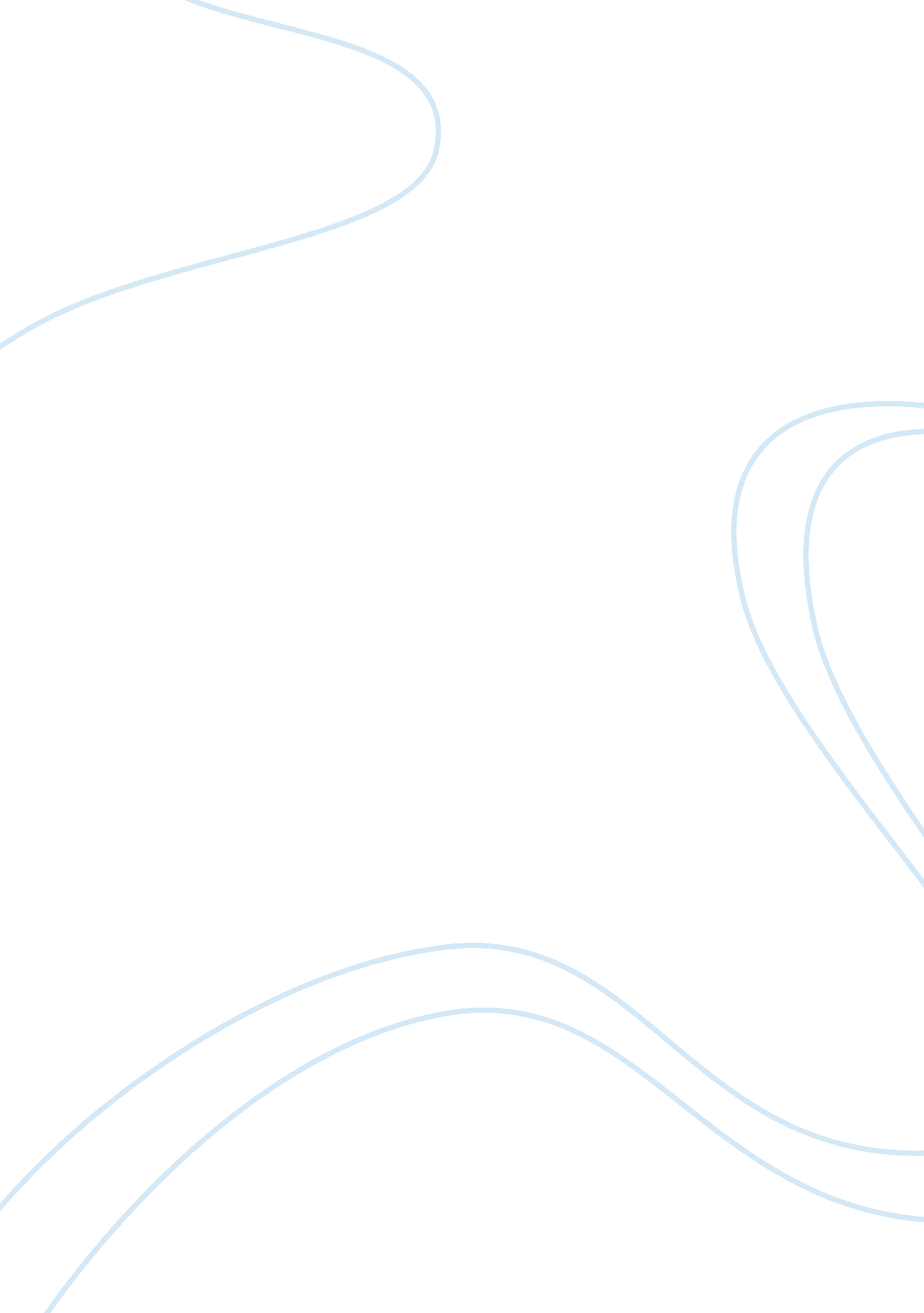 Communications within nursing assignment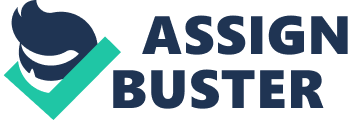 Summarise what is known about your topic area It is widely known that expectant mothers who utilise prenatal care, a more likely to have a normal and succesfgul pregnancy resulting im positive health outcomes for both mother and child. This also accounts for a decline in post natal depression rates as mothers have support from nurses throughout and after pregancy – Describe the research design Both Correlational Randomized controlled trial. – Report the main findings? The findings indicated that the children whose mothers were visited by Nurses while pregnant, in comparison to the control group were less likely to develop disorders that met the clinical or borderline threshold. – What did they conclude? Table below indicates that the nurse visited group had a smaller number of miscarriages, still births, infant and childhood deaths and educational dropouts and had higher GPA’s ( Grade point average) – How do nursing and psychology work together to improve our understanding of your topic? gether to improve our understanding of your topic? Summarise what is known about your topic area It is widely known that expectant mothers who utilise prenatal care, a more likely to have a normal and succesfgul pregnancy resulting im positive health outcomes for both mother and child. This also accounts for a decline in post natal depression rates as mothers have support from nurses throughout and after pregancy – Describe the research design had higher GPA’s ( Grade point average) – How do nursing and Summarise what is nown about your topic area It is widely known that expectant mothers who utilise prenatal care, a more likely to have a normal and succesfgul pregnancy resulting im positive health outcomes for both mother and child. This also accounts for a decline in post natal depression rates as mothers have support from nurses throughout and after pregancy – Describe the research design about your topic area work together to improve our understanding of your topic? 